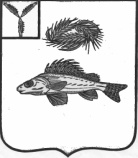 СОВЕТНОВОКРАСНЯНСКОГО МУНИЦИПАЛЬНОГО ОБРАЗОВАНИЯЕРШОВСКОГО РАЙОНА САРАТОВСКОЙ ОБЛАСТИРЕШЕНИЕот 15.09.2018 года								№ 1-3Об избрании депутата Совета Новокраснянского  муниципального образования в составрайонного Собрания Ершовскогомуниципального района шестого созываВ соответствии с пунктом 1 части 4 статьи 35 Федерального закона от 6 октября 2003 года №131-ФЗ "Об общих принципах организации местного самоуправления в Российской Федерации", Совет Новокраснянского  муниципального образования  РЕШИЛ:Избрать депутата Совета Новокраснянского муниципального образования Метельникову Ирину  Александровну в состав районного Собрания Ершовского муниципального района шестого созыва на срок полномочий районного Собрания Ершовского муниципального района.Обнародовать настоящее решение и разместить на официальном сайте администрации Ершовского муниципального района в сети Интернет.Глава Новокраснянского   муниципального образованияЕршовского района Саратовской области				Е.Ю.Кузнецова